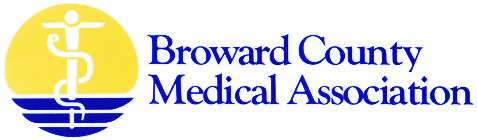 5101 N.W. 21st Avenue, Suite 450	Phone:    954-714-9772Fort Lauderdale, Florida 33309		Fax:  	 954-714-9289Web:     www.bcma.com 			Email:   	 cpeterson@bcma.com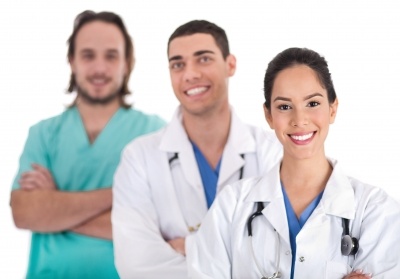 The BCMA represents physicians and affiliated healthcare professionals dedicated to serving their patients and community by protecting the integrity of the practice of medicine.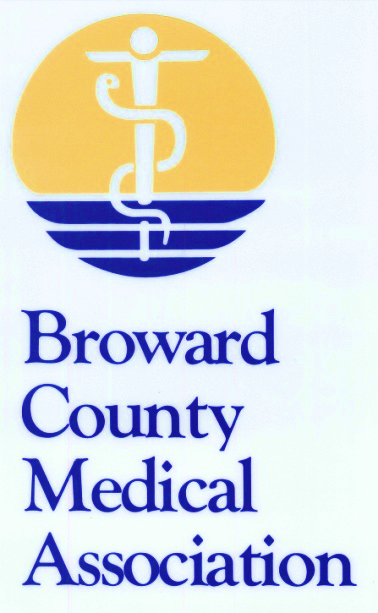 5101 N.W. 21st Avenue, Suite 450Fort Lauderdale, Florida  33309Phone:	954-714-9772Fax:  	954-714-9289Email:	 cpeterson@bcma.comWeb:	www.bcma.com  ADVOCACY andGRASS ROOTS LOBBYINGThe BCMA informs local legislators on key state and national legislative issues that impact physicians and their patients in conjunction with the AMA and the FMA.ADVOCACY andGRASS ROOTS LOBBYINGThe BCMA informs local legislators on key state and national legislative issues that impact physicians and their patients in conjunction with the AMA and the FMA.PRACTICE MANAGEMENTBCMA routinely communicates with Medicare and insurance companies regarding physicians’ economic and enrollment issues.  BCMA supports the physicians’ office staff with answers to their day-to-day problems.PRACTICE MANAGEMENTBCMA routinely communicates with Medicare and insurance companies regarding physicians’ economic and enrollment issues.  BCMA supports the physicians’ office staff with answers to their day-to-day problems.The BCMA represents physicians and affiliated healthcare professionals dedicated to serving their patients and community by protecting the integrity of the practice of medicine.5101 N.W. 21st Avenue, Suite 450Fort Lauderdale, Florida  33309Phone:	954-714-9772Fax:  	954-714-9289Email:	 cpeterson@bcma.comWeb:	www.bcma.com  REFERRALSBCMA provides the public with information about member physicians’ credentials, address, and telephone number.REFERRALSBCMA provides the public with information about member physicians’ credentials, address, and telephone number.MEDICAL LIABILITY INSURANCEWith the BCMA’s Group Program, members receive a 5% discount on their premiums.MEDICAL LIABILITY INSURANCEWith the BCMA’s Group Program, members receive a 5% discount on their premiums.The BCMA represents physicians and affiliated healthcare professionals dedicated to serving their patients and community by protecting the integrity of the practice of medicine.5101 N.W. 21st Avenue, Suite 450Fort Lauderdale, Florida  33309Phone:	954-714-9772Fax:  	954-714-9289Email:	 cpeterson@bcma.comWeb:	www.bcma.com  BAMPAC(Broward Allied Medical Political Action Committee) Works via voluntary contributions from physicians and their spouses to support pro-medicine candidates.BAMPAC(Broward Allied Medical Political Action Committee) Works via voluntary contributions from physicians and their spouses to support pro-medicine candidates.WORKERS COMPENSATION INSURANCEThrough the BCMA’s Group Program with OptaComp, members receive up to 24.8% of their premium back in the form of a dividend.WORKERS COMPENSATION INSURANCEThrough the BCMA’s Group Program with OptaComp, members receive up to 24.8% of their premium back in the form of a dividend.The BCMA represents physicians and affiliated healthcare professionals dedicated to serving their patients and community by protecting the integrity of the practice of medicine.5101 N.W. 21st Avenue, Suite 450Fort Lauderdale, Florida  33309Phone:	954-714-9772Fax:  	954-714-9289Email:	 cpeterson@bcma.comWeb:	www.bcma.com  VENDOR PROGRAMSThe BCMA saves physician members time and money through a variety of discount programs and partnerships.  From medical malpractice insurance to document shredding, the BCMA finds ways to decrease your expenses while continuing to practice medicine.VENDOR PROGRAMSThe BCMA saves physician members time and money through a variety of discount programs and partnerships.  From medical malpractice insurance to document shredding, the BCMA finds ways to decrease your expenses while continuing to practice medicine.LEADERSHIP & NETWORKING OPPORTUNITIES The BCMA hosts various events where members can connect with other physicians and leaders in the healthcare industry to help shape the future of the practice of medicine.LEADERSHIP & NETWORKING OPPORTUNITIES The BCMA hosts various events where members can connect with other physicians and leaders in the healthcare industry to help shape the future of the practice of medicine.The BCMA represents physicians and affiliated healthcare professionals dedicated to serving their patients and community by protecting the integrity of the practice of medicine.5101 N.W. 21st Avenue, Suite 450Fort Lauderdale, Florida  33309Phone:	954-714-9772Fax:  	954-714-9289Email:	 cpeterson@bcma.comWeb:	www.bcma.com  SPEAKERS BUREAUThe BCMA provides members the opportunity to inform the public about healthcare issues by providing local organizations with speakers for their meetings.SPEAKERS BUREAUThe BCMA provides members the opportunity to inform the public about healthcare issues by providing local organizations with speakers for their meetings.COMMUNICATIONSPhysicians receive information on key issues via fax or email.  THE RECORD, BCMA’s official journal, provides a wide variety of key information for physicians.COMMUNICATIONSPhysicians receive information on key issues via fax or email.  THE RECORD, BCMA’s official journal, provides a wide variety of key information for physicians.The BCMA represents physicians and affiliated healthcare professionals dedicated to serving their patients and community by protecting the integrity of the practice of medicine.5101 N.W. 21st Avenue, Suite 450Fort Lauderdale, Florida  33309Phone:	954-714-9772Fax:  	954-714-9289Email:	 cpeterson@bcma.comWeb:	www.bcma.com  EDUCATIONBCMA holds seminars on the latest practice management information and state mandated CME programs.EDUCATIONBCMA holds seminars on the latest practice management information and state mandated CME programs.BCMA Membership Application*BCMA Membership Application*BCMA Membership Application*BCMA Membership Application*BCMA Membership Application*BCMA Membership Application*BCMA Membership Application*BCMA Membership Application*BCMA Membership Application*BCMA Membership Application*BCMA Membership Application*BCMA Membership Application*BCMA Membership Application*BCMA Membership Application*BCMA Membership Application*BCMA Membership Application*BCMA Membership Application*BCMA Membership Application*Payment InformationPayment InformationPayment InformationPayment InformationPayment InformationPayment InformationPayment InformationPayment InformationPayment InformationPayment InformationPayment InformationPayment InformationPayment InformationPayment InformationPayment InformationPayment InformationPayment InformationPayment InformationPayment Must Accompany ApplicationPayment Must Accompany ApplicationPayment Must Accompany Application□  Visa□  Visa□  MasterCard□  MasterCard□  MasterCard□  MasterCard□  American Express□  American Express□  American Express□  American Express□  American Express□  Check (Payable to BCMA)□  Check (Payable to BCMA)□  Check (Payable to BCMA)□  Check (Payable to BCMA)AmountAmount□ $150 (New Member)□ $150 (New Member)□ $150 (New Member)□ $150 (New Member)□ $150 (New Member)□ $225 (Second Year)□ $225 (Second Year)□ $225 (Second Year)□ $225 (Second Year)□ $225 (Second Year)□ $350 (Third Year On: Active Member)□ $350 (Third Year On: Active Member)□ $350 (Third Year On: Active Member)□ $350 (Third Year On: Active Member)□ $350 (Third Year On: Active Member)□ $350 (Third Year On: Active Member)AmountAmount□ $150 (Maxillofacial Surgeon)□ $150 (Maxillofacial Surgeon)□ $150 (Maxillofacial Surgeon)□ $150 (Maxillofacial Surgeon)□ $150 (Maxillofacial Surgeon)□ $150 (Maxillofacial Surgeon)□ $150 (Maxillofacial Surgeon)□ $150 (Maxillofacial Surgeon)□ $150 (Maxillofacial Surgeon)□ $150 (Doctor of Podiatric Medicine)□ $150 (Doctor of Podiatric Medicine)□ $150 (Doctor of Podiatric Medicine)□ $150 (Doctor of Podiatric Medicine)□ $150 (Doctor of Podiatric Medicine)□ $150 (Doctor of Podiatric Medicine)□ $150 (Doctor of Podiatric Medicine)Card #                                                                                                   Card #                                                                                                   Card #                                                                                                   Card #                                                                                                   Card #                                                                                                   Card #                                                                                                   Card #                                                                                                   Card #                                                                                                   Card #                                                                                                   Card #                                                                                                   Card #                                                                                                   Card #                                                                                                   Card #                                                                                                   Expiration DateExpiration DateExpiration DateExpiration DateSecurity #Name on Card (Please Print)Name on Card (Please Print)Name on Card (Please Print)Name on Card (Please Print)Name on Card (Please Print)Name on Card (Please Print)Name on Card (Please Print)Name on Card (Please Print)Name on Card (Please Print)Name on Card (Please Print)SignatureSignatureSignatureSignatureSignatureSignatureSignatureSignatureBilling AddressStreet AddressStreet AddressStreet AddressStreet AddressStreet AddressStreet AddressStreet AddressStreet AddressStreet AddressStreet AddressStreet AddressStreet AddressStreet AddressStreet AddressStreet AddressStreet AddressStreet AddressBilling AddressCityCityCityCityCityCityCityCityCityCityCityCityCityCityStateZipZipMembership Information  (Please fill out form completely)Membership Information  (Please fill out form completely)Membership Information  (Please fill out form completely)Membership Information  (Please fill out form completely)Membership Information  (Please fill out form completely)Membership Information  (Please fill out form completely)Membership Information  (Please fill out form completely)Membership Information  (Please fill out form completely)Membership Information  (Please fill out form completely)Membership Information  (Please fill out form completely)Membership Information  (Please fill out form completely)Membership Information  (Please fill out form completely)Membership Information  (Please fill out form completely)Membership Information  (Please fill out form completely)Membership Information  (Please fill out form completely)Membership Information  (Please fill out form completely)Membership Information  (Please fill out form completely)Membership Information  (Please fill out form completely)NameNameNameNameNameNameNameNameNameNameNameNameNameNameNameNameToday’s DateToday’s DateMedical License #Medical License #Medical License #Medical License #Medical License #Medical License #Medical License #Medical License #Medical License #Medical License #Group/Practice NameGroup/Practice NameGroup/Practice NameGroup/Practice NameGroup/Practice NameGroup/Practice NameGroup/Practice NameGroup/Practice NameOffice AddressStreet AddressStreet AddressStreet AddressStreet AddressStreet AddressStreet AddressStreet AddressStreet AddressStreet AddressStreet AddressStreet AddressStreet AddressStreet AddressStreet AddressStreet AddressStreet AddressStreet AddressOffice AddressCityCityCityCityCityCityCityCityCityCityCityCityCityCityStateZipZipOffice PhoneOffice PhoneOffice PhoneOffice PhoneOffice PhoneOffice PhoneOffice PhoneOffice PhoneOffice PhoneOffice PhoneOffice Fax	Office Fax	Office Fax	Office Fax	Office Fax	Office Fax	Office Fax	Office Fax	E-MailE-MailE-MailE-MailE-MailE-MailE-MailE-MailE-MailE-MailWeb SiteWeb SiteWeb SiteWeb SiteWeb SiteWeb SiteWeb SiteWeb SiteSpecialtySpecialtySpecialtySpecialtySpecialtySpecialtySpecialtySpecialtySpecialtySpecialtySub SpecialtySub SpecialtySub SpecialtySub SpecialtySub SpecialtySub SpecialtySub SpecialtySub Specialty Applicant  Date of Birth (required for credentialing) Applicant  Date of Birth (required for credentialing) Applicant  Date of Birth (required for credentialing) Applicant  Date of Birth (required for credentialing) Applicant  Date of Birth (required for credentialing) Applicant  Date of Birth (required for credentialing) Applicant  Date of Birth (required for credentialing) Applicant  Date of Birth (required for credentialing) Applicant  Date of Birth (required for credentialing) Applicant  Date of Birth (required for credentialing)Spouse’s NameSpouse’s NameSpouse’s NameSpouse’s NameSpouse’s NameSpouse’s NameSpouse’s NameSpouse’s NameHow did you hear about us?  How did you hear about us?  How did you hear about us?  How did you hear about us?  How did you hear about us?  How did you hear about us?  How did you hear about us?  How did you hear about us?  How did you hear about us?  How did you hear about us?  How did you hear about us?  How did you hear about us?  How did you hear about us?  How did you hear about us?  How did you hear about us?  How did you hear about us?  How did you hear about us?  How did you hear about us?   How would you like to receive correspondence from the BCMA? How would you like to receive correspondence from the BCMA? How would you like to receive correspondence from the BCMA? How would you like to receive correspondence from the BCMA?□ Fax #□ Fax #□ Email□ EmailPlease list preferred # or addressPlease list preferred # or addressPlease list preferred # or addressPlease list preferred # or addressPlease list preferred # or addressPlease list preferred # or addressPlease list preferred # or addressPlease list preferred # or addressPlease list preferred # or addressPlease list preferred # or addressPlease fax or email application with credit card information completed or mail with check enclosed.  Thank You.New Membership applications will be presented for approval at the next Board of Directors meeting at the end of the month.*An application does not constitute automatic membership in the BCMA.Please fax or email application with credit card information completed or mail with check enclosed.  Thank You.New Membership applications will be presented for approval at the next Board of Directors meeting at the end of the month.*An application does not constitute automatic membership in the BCMA.Please fax or email application with credit card information completed or mail with check enclosed.  Thank You.New Membership applications will be presented for approval at the next Board of Directors meeting at the end of the month.*An application does not constitute automatic membership in the BCMA.Please fax or email application with credit card information completed or mail with check enclosed.  Thank You.New Membership applications will be presented for approval at the next Board of Directors meeting at the end of the month.*An application does not constitute automatic membership in the BCMA.Please fax or email application with credit card information completed or mail with check enclosed.  Thank You.New Membership applications will be presented for approval at the next Board of Directors meeting at the end of the month.*An application does not constitute automatic membership in the BCMA.Please fax or email application with credit card information completed or mail with check enclosed.  Thank You.New Membership applications will be presented for approval at the next Board of Directors meeting at the end of the month.*An application does not constitute automatic membership in the BCMA.Please fax or email application with credit card information completed or mail with check enclosed.  Thank You.New Membership applications will be presented for approval at the next Board of Directors meeting at the end of the month.*An application does not constitute automatic membership in the BCMA.Please fax or email application with credit card information completed or mail with check enclosed.  Thank You.New Membership applications will be presented for approval at the next Board of Directors meeting at the end of the month.*An application does not constitute automatic membership in the BCMA.Please fax or email application with credit card information completed or mail with check enclosed.  Thank You.New Membership applications will be presented for approval at the next Board of Directors meeting at the end of the month.*An application does not constitute automatic membership in the BCMA.Please fax or email application with credit card information completed or mail with check enclosed.  Thank You.New Membership applications will be presented for approval at the next Board of Directors meeting at the end of the month.*An application does not constitute automatic membership in the BCMA.Please fax or email application with credit card information completed or mail with check enclosed.  Thank You.New Membership applications will be presented for approval at the next Board of Directors meeting at the end of the month.*An application does not constitute automatic membership in the BCMA.Please fax or email application with credit card information completed or mail with check enclosed.  Thank You.New Membership applications will be presented for approval at the next Board of Directors meeting at the end of the month.*An application does not constitute automatic membership in the BCMA.Please fax or email application with credit card information completed or mail with check enclosed.  Thank You.New Membership applications will be presented for approval at the next Board of Directors meeting at the end of the month.*An application does not constitute automatic membership in the BCMA.Please fax or email application with credit card information completed or mail with check enclosed.  Thank You.New Membership applications will be presented for approval at the next Board of Directors meeting at the end of the month.*An application does not constitute automatic membership in the BCMA.Please fax or email application with credit card information completed or mail with check enclosed.  Thank You.New Membership applications will be presented for approval at the next Board of Directors meeting at the end of the month.*An application does not constitute automatic membership in the BCMA.Please fax or email application with credit card information completed or mail with check enclosed.  Thank You.New Membership applications will be presented for approval at the next Board of Directors meeting at the end of the month.*An application does not constitute automatic membership in the BCMA.Please fax or email application with credit card information completed or mail with check enclosed.  Thank You.New Membership applications will be presented for approval at the next Board of Directors meeting at the end of the month.*An application does not constitute automatic membership in the BCMA.Please fax or email application with credit card information completed or mail with check enclosed.  Thank You.New Membership applications will be presented for approval at the next Board of Directors meeting at the end of the month.*An application does not constitute automatic membership in the BCMA.